Број: 10-14-O/3/1Дана: 13.02.2014. годинеПРЕДМЕТ: ИЗМЕНА КОНКУРСНЕ ДОКУМЕНТАЦИЈЕ 10-14-ОУ конкурсној документацији број 10-14-О- Набавка реагенаса и потрошног материјала за апарате CD3700, ARCHITECT C8000, i2000, ci4100+Litijum и TDX, за потребе Центра за лабораторијску медицину у оквиру Клиничког центра Војводине, у обрасцу понуде за партију број 2- Реагенси и потрошни материјал за апарат ARCHITECT C8000, i2000, ci4100+Litijum, се мења следеће:За следеће ставке су измењени називи и измењени гласе:У обрасцу понуде за партију број 3- Реагенси и потрошни материјал за апарат TDX, се мења следеће:Све остало у конкурсној документацији остаје непромењено.С поштовањем, Комисија за јавну набавку 10-14-OKLINIČKI CENTAR VOJVODINE21000 , Hajduk Veljkova 1, Vojvodina, Srbijatelefonska centrala: +381 21/484 3 484www.kcv.rs, e-mail: uprava@kcv.rsРед бр. ставкеСтари назив ставкеСтара количинаНови назив ставкеНова потребне количина1Aero ICT Modul Aeroset/c80001избацити/8ARC IMMUNOASSAY MCC 6E20108Multihem IA plus 5P76-10229LIQUICHEK IMMUNOASSAY APO A,APO B 594, 595,5963Multihem S Plus 5P78-10, 5P78-11, 5P78-133162URINSKA KONTROLA 395X8Multichem U 5P80-103Ред бр. ставкеНови назив ставке78CC Magnesium 3P682181CC T BILIRUBIN 2000 6L4521165 RGT TESTOSTERON ARC 2P1325166TESTOSTERON CAL ARC 2P1301167 TESTOSTERON CTL ARC 2P1310Ред бр. ставкеСтари назив ставкеСтара количинаНови назив ставкеНова потребне количина4FPIA DILUENT BUFFER TDX1избацити/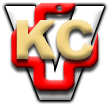 